ГАОУ СО «Сам ЛИТ (Базовая школа РАН)Конспект урока русского языка в 1 классеТема урока:«Знаки препинания в конце предложения»УМК «Школа России»                                                                                          Разработала урок: Атеняева Л.Е.                                                                                                              Учебник: «Русский язык», 1 класс, В.П. Канакина, В.Г.Горецкий                                                                                                       (Москва: Просвещение, 2019 г.)2021- 2022 уч. г.Технологическая карта урокаЗадачи:Образовательная – учить ставить знаки препинания в конце предложения.;Развивающая – развивать познавательный интерес, устную и письменную речь, операции мышления: анализ, сравнение, обобщение;Воспитательная  - содействовать  положительной  мотивации учебной деятельности, осознанию обучающимися ценности изучаемого предмета,  темы, привитию у воспитанников чувства любви и  интереса к русскому языку, культуры общения и поведения.Здоровьесберегающая: обеспечить необходимые условия для продуктивной познавательной деятельности учащихся, снятию умственного и физического напряжения.Тип урока урок «открытия новых знаний».Заверено: заместитель директора по УВР ГАОУ СО «Сам ЛИТ (Базовая школа РАН)»____________________________/Тысченко Я.В./Тема урокаЗнаки препинания в конце предложений.Цель урокаСоздать условия для овладения умениями ставить знаки препинания в конце предложения по интонации. Планируемый результат обученияЛичностные УУД:устанавливать связь между целью учебной деятельности и ее мотивом; определять общие для всех правила поведения;определять правила работы в парах;устанавливать связь между целью деятельности и ее результатом.Регулятивные УУД:определять и формулировать цель деятельности на уроке;формулировать учебные задачи;высказывать свое предположение на основе учебного материала;отличать верно выполненное задание от неверного;осуществлять самоконтроль;совместно с учителем и одноклассниками давать оценку своей деятельности на уроке.Познавательные УУД:ориентироваться в учебнике, тетради;ориентироваться в своей системе знаний (определять границы знания/незнания);находить ответы на вопросы в тексте, иллюстрациях, используя свой жизненный опыт;проводить сравнение, объясняя критерии сравнения;уметь определять уровень усвоения учебного материала.  Коммуникативные УУД:слушать и понимать речь других;уметь с достаточной полнотой и точностью выражать свои мысли.Основные понятияПредложение. Точка. Вопросительный знак. Восклицательный знак.Межпредметные связиОкружающий мир, математикаРесурсыкомпьютер;карточки с заданиями (Приложение);презентация в программе PP;ЭОР (музыкальная зарядка для глаз);Этапы урокаДеятельность учителяДеятельность учащегосяФормируемые УУДСкриншоты слайдов презентации с пояснениямиОрганизационный момент Цель: мотивирование учащихся к учебной деятельности посредством создания эмоциональ-ной обстановкиУчитель: - Ребята, начинаем наш урок русского языка. - Повернитесь друг к другу, улыбнитесь и пожелайте успешной работы.- Чему мы учимся на уроках русского языка? Учитель дополняет ответы детей).Самоконтроль готовности.(Дети показывают)Настрой на работу.( Правильно, без ошибок писать, правильно говорить, узнавать новые слова и  т.д.Регулятивные:- уметь слушать в соответствии с целевой установкой;Личностные: готовность к деятельности, положительная эмоциональная направленность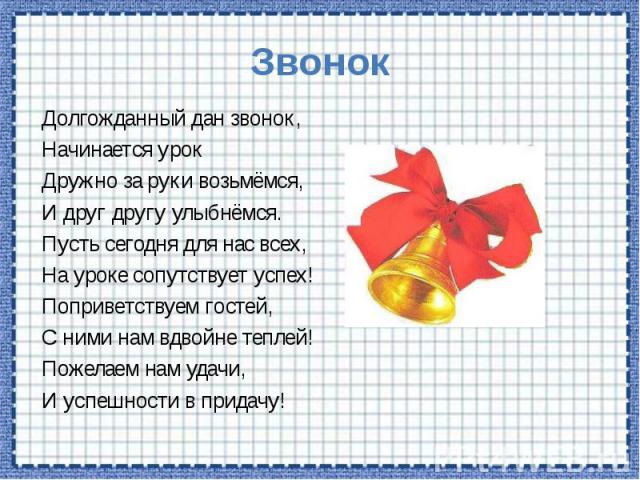 Актуализация опорных знанийЦель: закрепление знаний и уменийУчитель читает загадку.- Ребята, назовите первую букву в слове «волк»? Какой звук она обозначает?- Сегодня мы с вами вспомним написание заглавной и строчной буквы В, в (демонстрация на слайде презентации).Запишем «Число, классная работа»На следующей строке в тетради запишите словарные слова. Какие буквы пропущены?-Простым карандашом ставим ударение и выделяем орфограммы. Поменяйтесь тетрадями. Оцените работу своего соседа. Нарисуйте две линеечки. На первой оцените по критерию правильность, на второй – аккуратность. Верните тетради друг другу. Если согласны с оценкой товарища, обведите крестик в кружок, если нет – поставьте свою.-Ребята, прочтите слова на экране. Воробей, на, чирикает, ветке.- Все ли вам понятно? - Получилось ли предложение?  - Почему?- А что нужно сделать, чтобы получилось предложение?  Что такое предложение? Воробей чирикает на ветке.- Как в устной речи отделяется одно предложение от другого? А как  в письменной речи мы отделяем предложения друг от друга узнаем немного позже.Формируют собственное мнение(Дети отгадывают: волк.)(Согласный, звонкий, парный, твердый, парный)Работа в тетради.Взаимопроверка.Ответы детей: связать слова по смыслу)Прием «Необъявленная тема» Универсальный приём ТРИЗ, направленный создание внешней мотивации изучения темы урока. Данный прием позволяет привлечь интерес учащихся к изучению новой темы, не блокируя восприятия непонятными терминами. Коммуникативные:- умение вступать в диалог, умение договариваться, контролировать действия партнераРегулятивные:- умение находить несколько вариантов решения учебной задачиЛичностные:-ориентация на анализ соответствия результатов требования конкретной учебной задачи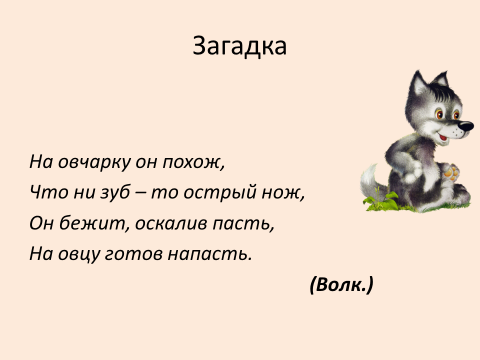 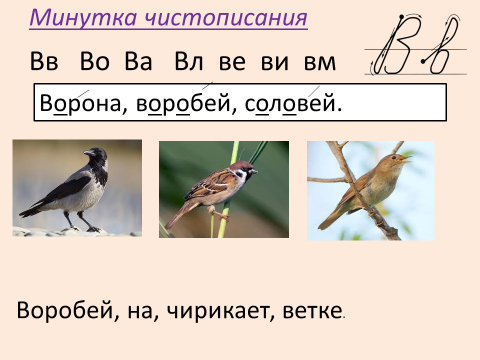 Пальчиковая гимнастикаЦель:развитие мелкой моторики-Дети поочерёдно касаются подушечками пальцев каждой руки большого пальца этой же руки.- Надуваем быстро шарик.Он становится большой.Вдруг шар лопнул,воздух вышел – Стал он тонкий и худой.Выполняют движения за учителем, проговаривая текст. Личностные:-умение применять  правила охраны своего здоровья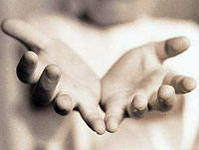 Постановка учебной задачиЦель: создать проблемную ситуацию, включить в нее обучающихся, сформулировать тему и цель урока.На доске дорожные, математические знаки и знаки препинания.- Как сказать одним словом? На какие группы можете разделить? Делимся на группы по рядам.  Где могут пригодиться дорожные знаки?  Математические? А знаки препинания?- Какова тема сегодняшнего урока? (Тема урока: «Знаки препинания в конце предложения».) -Есть ли у нас знания по данной теме?- Какую цель поставим на урок?- Чтобы достичь цели урока, определим задачи.Цель урока: Познакомиться со знаками препинания, которые ставят в конце предложения.Задачи:1. Выяснить, как называются эти знаки. Научиться их писать. 2. Для чего они служат?  От чего зависит выбор того или знака? Дети говорят о том, что они видят на картинки – знаки. Рассматривают, анализируют, классифицируют. Работа в группах (подготовка к ответам на вопросы) Дорожные знаки. Мы их изучаем на уроках окружающего мира.  Пешеходный переход. Устанавливается возле зебры. Указывает на место наземного перехода проезжей части улицы. Дети – этот дорожный знак предупреждает о том, что могут появиться дети на дороге. Устанавливается вблизи школ, детских садов? Математические знаки. Мы их изучаем на уроках математики. Устанавливается между числами, нужны для того чтобы выполнить арифметические действия сложения и вычитания.Знаки препинания нужны для оформления предложений на письме.Дети называют тему урока. Тема урока: «Знаки препинания в конце предложения».Коммуникативные Оформлять свои мысли в устной форме, слушать и понимать речь других Регулятивные Уметь определять и формулировать цель на уроке с помощью учителя; проговаривать последовательность действий на уроке; уметь высказывать своё предположение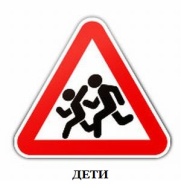 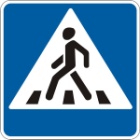 Изучение нового материала и способов деятельности.Цель:Умение                   сравнивать, классифицировать, обобщать, выделять главное, умение                  организовывать свою деятельность для выполнения работы в паре. Прочитайте стихотворение. - Сколько в стихотворении предложений?- Чем они различаются?- Знаете ли вы что такое интонация?- Прочитаем предложения с соответствующей интонацией.- Как прочитаем первое предложение? Что стоит в конце предложения? И т.д.- Когда будем ставить в конце предложения точку, ?, !Знакомство с правилом по учебнику:- А теперь откроем учебник и прочитаем, что говорят авторы учебника.- Удалось ли решить первую задачу?-В  устной речи одно предложение отделяется  от другого паузой (остановкой). -В письменной речи одно предложение отделяется  от другого точкой (.), восклицательным знаком (!) или вопросительным знаком (?). - На скале – орлиный дом.Разве жить не страшно в нём?Хоть кругом и красота,Но такая высота!Обучающиеся высказывают своё мнение, делают выводы.Чтение правила по учебнику. Стр. 13.Предметные:- формировать умение применять знания и терминологию о предложении при выполнении заданий;- уметь объяснять выбор знака в конце предложения;- овладевать умением  правильного записывать предложения;Метапредметные (УУД)регулятивные:- отличать верно выполненное задание от неверного;- осуществлять самоконтроль;познавательные:- ориентироваться в своей системе знаний (определять границы знания/незнания);- уметь находить и выделять необходимую информацию.Прием «Вопросительные слова»Универсальный прием ТРКМ, направленный на формирование умения задавать вопросы, а также может быть использован для актуализации знаний учащихся по пройденной теме урока.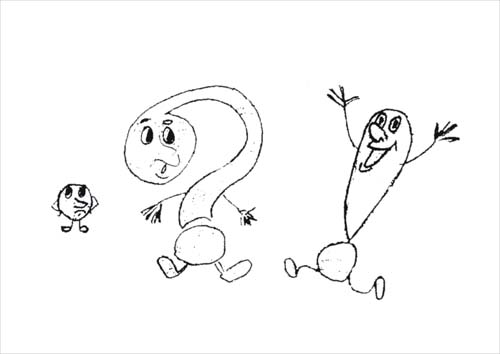 Физкультминутка Цель: снять утомляемость. Выполнение комплекса упражнений.Цель: снять утомляемость.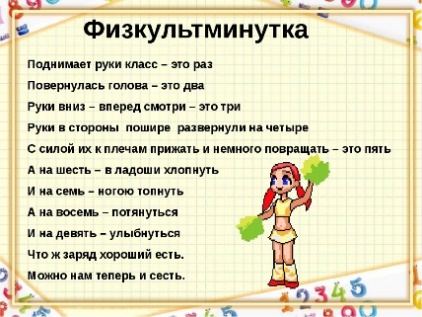 Закрепление  знаний и способов деятельности.Цель: первичное закрепление  материала. Переходим ко второй задаче: Упражняться в выборе знака препинания.Ребята, а письмо-это текст?  Как вы думаете? Почему? (Потому что в письме предложения связаны между собой по смыслу).- Первоклассник Миша научился писать и решил поздравить бабушку с 8 Марта. Он написал ей  небольшое письмо.  Прочитайте это письмо:     Здравствуй, дорогая бабушка как твоё здоровье  поздравляю тебя с Днем рождения желаю тебе всего самого хорошего твой внук Миша - Что мешает нам понять письмо Миши?   Чего   не хватает?  (Точек).  А только ли точек здесь не хватает? (Вопросительного знака).Работа в парах (задание из учебника) Резерв:- Что дано в задании? Составим по рисунку предложение:1 ряд – предложение- восхищение.2 ряд – сообщение.3 ряд -вопрос  - Удалось ли выполнить вторую задачу?Постановка знаков препинания в предложения.Оценивание своей работы (работа в карточке).Здравствуй, дорогая бабушка! Как твоё здоровье?  Поздравляю тебя с Днем рождеения! Желаю тебе всего самого хорошего! Твой внук Миша.Постановка знаков препинания в предложения в карточке-письме. Работа в парах.Проверка выполненной работы обучающимися.Формулировка  выводаЗапись предложений в терадь.Пальчиковая гимнастика.Предметные:- правильно записывать предложения;- уметь использовать  знаки препинания в устной и письменной речи.Метапредметные (УУД)регулятивные:- отличать верно выполненное задание  от неверного;- осуществлять самоконтроль;познавательные:- осуществлять анализ учебного материала;коммуникативные:- слушать и понимать речь других;- умение с достаточной полнотой и точностью выражать свои мысли.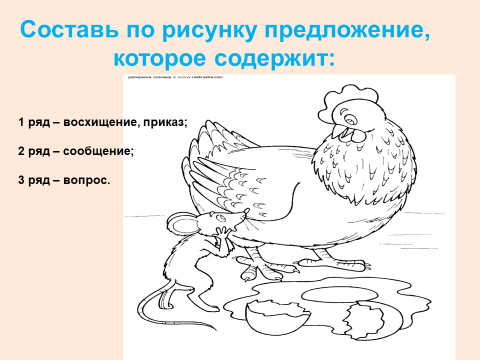 Самостоятельная работа.Цель: выявить степень усвоения изученного материала.Методы: самоконтроль, взаимоконтроль, самооценка.Способы: индивидуальная работаРабота по учебнику с.13 упр. 6.Проверяют, оценивают по образцу после выполнения.Самостоятельное выполнение задания:Регулятивные УУД: -принимать и сохранять учебную задачу; анализировать объекты с выделением  существенных признаков.Предметные:- применять правила правописания знаков препинания;Взаимопроверка:Регулятивные УУД: оценивать результаты деятельности (своей, соседа по парте).Коммуникативные УУД: осуществлять действие взаимоконтроля.Личностные: - нравственно-этическая ориентация (оценивание работы товарища по заданным критериям, умение радоваться успехам товарища).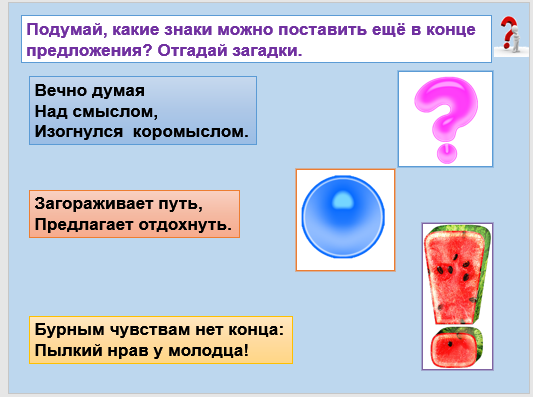                                                                                        Физминутка для глаз.Выполнение физ.минутки.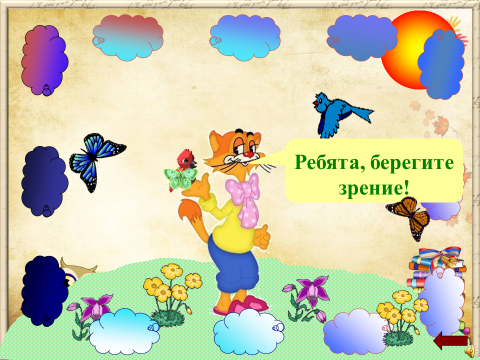 Подведение итогов урока и рефлексияЦель:-способство - вать формированию вывода.Цель: осознание учащимися своей учебной деятельности, самооценка результатов своей деятельности.- Итак, наш урок подходит к концу. - Какова была тема урока? Цель урока?- Ребята, как, по вашему мнению, удалось нам разобраться в ситуации со знаками препинания. - Ребята, предлагаю оценить вашу работу на уроке знаками препинания.-Как вы думаете, какой знак какой оценке подходит? (!) - у меня все отлично,  (.) - я все хорошо понял,  (?) - остались еще вопросы. -Поднимите подходящие для оценки вашей работы знаки.- Все сегодня  хорошо работали. Молодцы! Спасибо за урок.Ответы детей Прием «Рюкзак»Прием рефлексии. Суть - зафиксировать свои продвижения в учебе, а также, возможно, в отношениях с другими. Слово передается от одного ученика к другому. Каждый не просто фиксирует успех, но и приводит конкретный пример. Если нужно собраться с мыслями, можно сказать "пропускаю ход". Рефлексия:Личностные УУД:представление о причинах успеха в учебе;Регулятивные УУД: -оценивать совместнос учителем или одноклассниками результатсвоих действий;Коммуникативные УУД: -формулировать собственное мнение и позицию;-строить устные высказывания.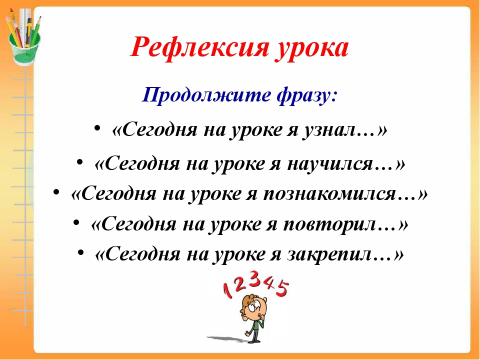 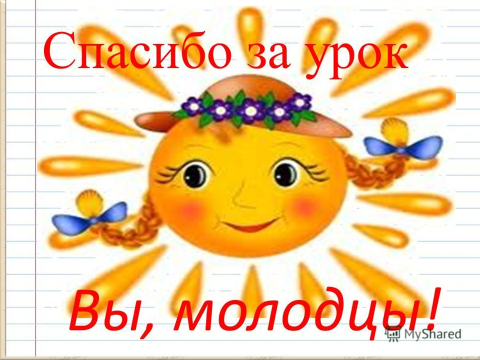 